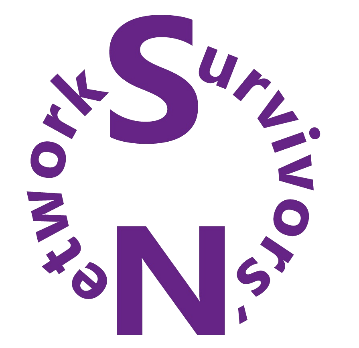 Drop-in / Helpline Volunteer Information PackBackground to Survivors' Network as an OrganisationSurvivors' Network was established in 1990 by women survivors of childhood sexual abuse to provide services that would support other women and girl survivors of childhood sexual abuse. In 2009 we became the Rape Crisis Centre for Sussex and we now offer a range of specialist services to survivors of any gender who have experienced any form of sexual violence, at any point in their lives. Survivors’ Network adopts a feminist perspective that recognises that sexual violence is a crime of violence and abuse of power, and that it is the cause and consequence of gender inequality.Survivors' Network MissionWe are dedicated to raising awareness of and eliminating all forms of violence against women. We work to empower women to make choices and achieve the life they want.Survivors' Network aims to:Provide relevant and accessible services, for self-identifying women who have experienced sexual violence or abuseOffer a high-quality service with a strong emphasis on empowerment and self-helpRaise the awareness of individuals, professionals and the wider community to issues around sexual violence and abuseContribute to the prevention of the current and future abuse of girls and womenWork within an equal opportunities frameworkSurvivors’ Network Organisational StructureThe Charity is governed by the Board of Trustees, which is made up of representatives from the local community. They bring their expertise from a variety of sectors.  Survivors’ Network employs 17 paid staff and around 30 volunteers.Survivors’ Network servicesOur specialist services are:ConfidentialFree at the point of accessNon-judgmentalProvided from a women-centred perspective Provided in a self-identifying women-only spaceSurvivor-led and focusedVolunteer-led ServicesThere are lots of volunteering opportunities at Survivors’ Network, and everyone starts on the drop-in and helpline.  After 6-12 months experience on the core service, there will then be opportunities to branch out into other areas, for example: helping in the office, promoting our services or assisting in delivering workshops and groups.Drop-in: an informal, free, peer support service for self-identifying women survivors of sexual violence. We offer a safe, welcoming space for women to talk to each other, chat with a volunteer, do art or just sit and drink tea. It is facilitated by three female volunteers. There is no fixed programme for this drop-in, just friendly people, book lending, information, tea and coffee. The drop-in shifts are at the following times: “The Drop-in shift I did was really beautiful and inspiring. Seeing the women empowering and supporting each other at their different stages was very special.” (Volunteer)Helpline: it offers emotional and practical support to self-identifying female survivors of sexual violence (14+) and their supporters (including professionals, friends, partners of any gender). The helpline is open 7pm – 9pm on Wednesdays and is facilitated by three female volunteers, who run a phone line 01273 720110.  The helpline is run out of our office in central Brighton.Drop-in and Helpline Volunteer Role DescriptionAccountable to: Volunteer-led Services Coordinator – Katie Cotterell-SnowLocation of position:  Survivors Network, 6A Pavilion Buildings, Brighton, BMECP and Bourne Out EastbourneShift Times:(volunteers are required to arrive 30 mins before the opening time and stay for 30 minutes afterwards) All volunteers are expected to attend monthly supervision in Brighton. This is on the first or second Tuesday of each month during the evening. Alongside your fellow volunteers, you will provide emotional support and practical information on the phone and face-to-face (drop-in), to self-identifying women (aged 14+) who have experienced any form of sexual violence and abuse, at any point in their life. The helpline is also open to supporters of any gender. We offer safe, non-judgemental support and offer empathy and understanding to those who contact us. Minimum Age: 21 yearsTime commitment: 6 hours per month (2 shifts chosen on a rota basis) plus 2 hours monthly supervision.  Supervision takes place at the following times: first Tuesday of every month, either 5.30-7.30pm or 7pm-9pm; second Tuesday of the month 5-7pmYou are expected to commit to the Drop-in and Helpline services for at least one year from the end of your training.  Our Brighton office is not wheelchair accessible. BMECP and our Eastbourne drop-in are accessible. Person SpecificationYou will need to:Be committed to the feminist and empowerment ethos of the organisationBe non-judgemental Be respectful Able to work as a team memberHave good listening and communication skills Be reliable Be able to acknowledge and manage own emotional needs, and a willingness to explore personal issues and face personal changeNot have used our services for at least 2 yearsHave IT skills (particularly, be confident in using, email and filling out online forms)Be able to maintain boundaries and confidentiality, and invest time to familiarise yourself and adhere to the organisation’s policies and proceduresKnowledge and experience of working with client group is desirable, but not essential, as full training will be given.ExpensesPlease note that expenses, such as transport costs and a contribution towards child care costs, will be paid to all volunteers once they have passed the training course, up to a maximum of £10. Receipts must be provided. We are unable to pay for expenses without attached receipts. SupportYou will receive face-to-face monthly group supervision from our offices in Brighton, facilitated by a counsellor. You will also receive regular support, advice and guidance, from your co-ordinator as well as email updates on organisational activities.  Volunteers applying to work with Survivors’ Network must also have a clear understanding of their motivations, professional and personal boundaries and any potential triggers. Our organisation is committed to safeguarding and promoting the welfare of children, young people and vulnerable adults and expects all staff, volunteers and other post holders to share this commitment. For more details about your rights and responsibilities, please read our Volunteer Policy on our website.BrightonEast SussexMondays 6.30pm-9.30pmThursdays 6.30pm-9.30pmFortnightly on Friday of the month 10.30am-13.30pm at BMECP Fortnightly on Thursday of the month 10.30 – 13.30BrightonEast SussexMondays 6:30pm-9:30pmWednesdays 6:30pm-9:30pmThursdays 6:30pm-9:30pmFriday 10.30am-13.30pm at BMECPThursday 10.30am – 13.30pm